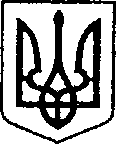                                                                 УКРАЇНА	        	 ЧЕРНІГІВСЬКА ОБЛАСТЬ    Н І Ж И Н С Ь К А    М І С Ь К А    Р А Д А 7 сесія VIІI скликанняР І Ш Е Н Н Явід 26 лютого 2021 р.        	             м. Ніжин	                                 № 50-7/2021Відповідно до статей 25, 26, 42, 59, 60, 73 Закону України «Про місцеве самоврядування в Україні», Закону України «Про оренду державного та комунального майна» від 03 жовтня 2019 року №157-IX, Порядку передачі в оренду державного та комунального майна, затвердженого постановою Кабінету Міністрів України від 03 червня 2020р. №483 «Деякі питання оренди державного та комунального майна», рішення Ніжинської міської ради від 23 січня 2020 року №18-66/2020 «Про орендодавця комунального майна Ніжинської міської об’єднаної територіальної громади», Регламенту Ніжинської міської ради VIII скликання, затвердженого рішенням Ніжинської міської ради від 27 листопада 2020 року №3-2/2020, рішення Ніжинської міської ради від 26 лютого 2021 року №34-7/2021 «Про внесення змін в рішення від 29 серпня 2019 року 
№ 10-59/2019 «Про приватизацію частини залізничної колії № 97 довжиною 143,6 м та стрілочного переводу №210, що розташовані за адресою: м. Ніжин, 
вул. Прилуцька, 89А, частини залізничної колії №96 довжиною 40,2 м, що розташована за адресою: м. Ніжин, вул. Прилуцька,89А переданих в оренду Товариству з обмеженою відповідальністю «Баришівська зернова компанія» шляхом викупу», рішення Ніжинської міської ради від 26 лютого 2021 року №49-7/2021 «Про відмову товариству з обмеженою відповідальністю «Баришівська зернова компанія» у внесенні змін до пункту 1 рішення Ніжинської міської ради №39-72/2020 від 29 квітня 2020р. «Про затвердження Переліку другого типу комунального майна Ніжинської міської об’єднаної територіальної громади», міська рада вирішила:1.Відмовити товариству з обмеженою відповідальністю «Баришівська зернова компанія» у продовженні договору оренди індивідуально визначеного майна, що належить до комунальної власності територіальної громади міста Ніжина №19/04/18 від 19 квітня 2018 року, укладеного з товариством з обмеженою відповідальністю «Баришівська зернова компанія», без проведення аукціону, на частину залізничної колії №97 довжиною 143,6 п.м та стрілочний перевод №210, за адресою: м. Ніжин, вулиця Прилуцька, 89-А, з метою використання в господарській діяльності, на тих самих умовах та на той самий строк, а саме: на 2 роки 11 місяців, з 20 березня 2021 року до 19 лютого 2024 року, на підставі рішення Ніжинської міської ради від 26 лютого 2021 року №34-7/2021 «Про внесення змін в рішення від 29 серпня 2019 року 
№ 10-59/2019 «Про приватизацію частини залізничної колії № 97 довжиною 143,6 м та стрілочного переводу №210, що розташовані за адресою: м. Ніжин, 
вул. Прилуцька, 89А, частини залізничної колії №96 довжиною 40,2 м, що розташована за адресою: м. Ніжин, вул. Прилуцька,89А переданих в оренду Товариству з обмеженою відповідальністю «Баришівська зернова компанія» шляхом викупу», та рішення Ніжинської міської ради від 26 лютого 2021 року №49-7/2021 «Про відмову товариству з обмеженою відповідальністю «Баришівська зернова компанія» у внесенні змін до пункту 1 рішення Ніжинської міської ради №39-72/2020 від 29 квітня 2020р. «Про затвердження Переліку другого типу комунального майна Ніжинської міської об’єднаної територіальної громади».2.Начальнику відділу комунального майна управління комунального майна та земельних відносин Ніжинської міської ради (Федчун Н.О.), забезпечити оприлюднення даного рішення на офіційному сайті Ніжинської міської ради протягом п’яти робочих днів після його прийняття.3.Організацію виконання даного рішення покласти на першого заступника міського голови з питань діяльності виконавчих органів ради Вовченка Ф. І. та начальника управління комунального майна та земельних відносин Ніжинської міської ради Чернігівської області Онокало І.А.4. Контроль за виконанням даного рішення покласти на постійну комісію міської ради з питань житлово-комунального господарства, комунальної власності, транспорту і зв’язку та енергозбереження (голова комісії – Дегтяренко В.М.).Міський голова			      	          		                 Олександр КОДОЛАВізують:Начальник управління комунального майната земельних відносин Ніжинської міської ради	            Ірина ОНОКАЛОПерший заступник міського голови з питань діяльностівиконавчих органів ради                                                          Федір ВОВЧЕНКОСекретар Ніжинської міської ради                                          Юрій ХОМЕНКОНачальник відділуюридично-кадрового забезпечення апарату                                                                В’ячеслав ЛЕГАвиконавчого комітетуНіжинської міської ради     		                    Голова постійної комісії міськоїради з питань житлово-комунальногогосподарства, комунальної власності, транспорту і зв’язку та енергозбереження	          Вячеслав ДЕГТЯРЕНКОГолова постійної комісії міської ради з питаньрегламенту, законності, охорони прав і свобод громадян,запобігання корупції, адміністративно-територіальногоустрою, депутатської діяльності та етики                              Валерій САЛОГУБПро відмову товариству з обмеженою відповідальністю «Баришівська зернова компанія» у продовженні договору оренди індивідуально визначеного майна, що належить до комунальної власності територіальної громади міста Ніжина №19/04/18 від 19 квітня 2018 року, укладеного з товариством з обмеженою відповідальністю «Баришівська зернова компанія», без проведення аукціону